DICTÉE À L’ADULTEFiche 8. Cycle 3.Question 1Tu pars à la plage avec tes amis. Chacun prépare ses affaires.Qu’emportes-tu dans ton sac ?Question 2Voici la plage sur laquelle tu arrives.À quel moment de la journée sommes-nous ? Coche la bonne réponse. 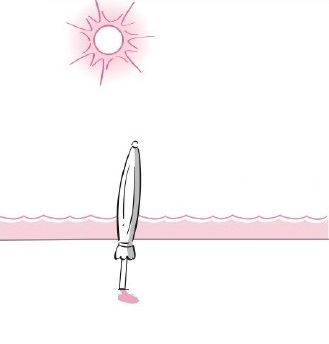  Le matin Le milieu de la journée La fin d’après-midiDICTÉE À L’ADULTEQuestion 3Comment le sais-tu ?À ton avis, est-ce une bonne idée de venir à la plage à cette heure-ci ?